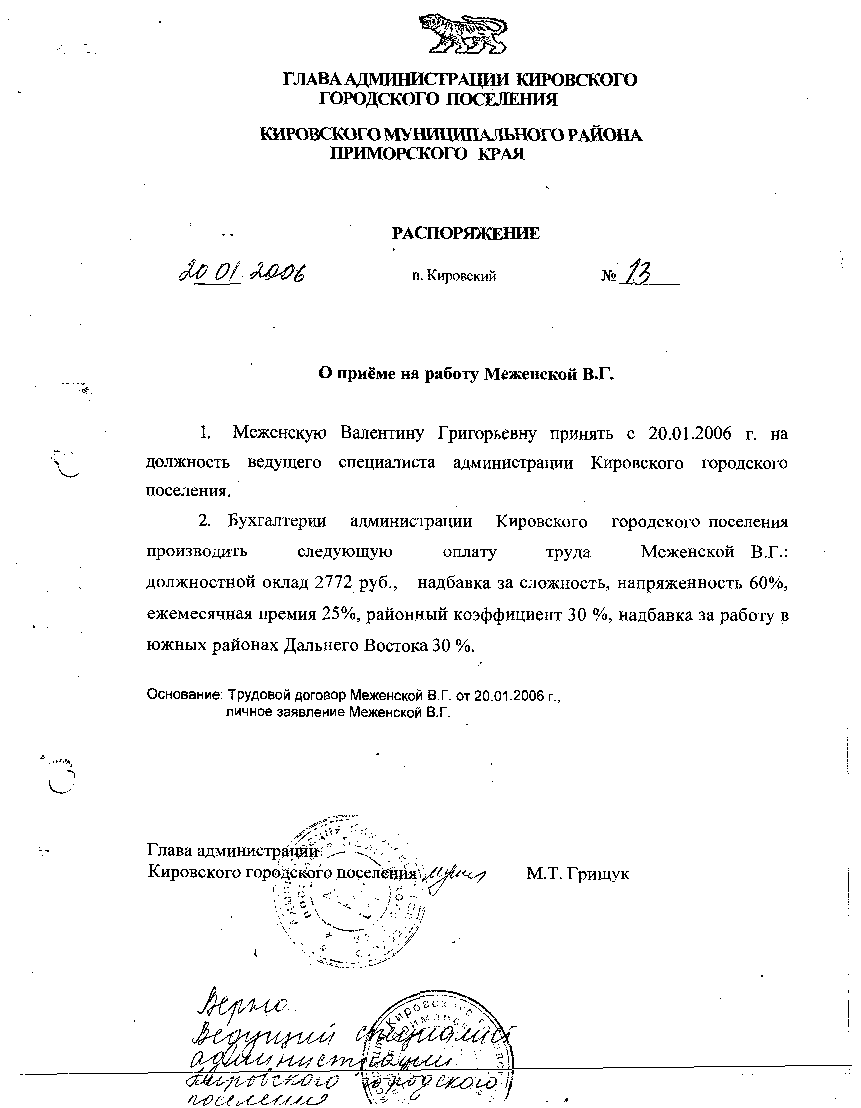 АДМИНИСТРАЦИЯ КИРОВСКОГО ГОРОДСКОГО ПОСЕЛЕНИЯПОСТАНОВЛЕНИЕ27.01.2017г.                                     пгт. Кировский                        № 56Об утверждении реестра муниципальных маршрутов регулярных перевозок на территории Кировского городского поселенияВ целях обеспечения транспортного обслуживания населения в границах Кировского городского поселения, приведения пассажирской транспортной сети в соответствие с требованиями действующего законодательства, в соответствии с Федеральным законом от 06.10.2003 № 131-ФЗ «Об общих принципах организации местного самоуправления в Российской Федерации», Федеральным законом от 10.12.1995 № 196-ФЗ «О безопасности дорожного движения», Федеральным законом от 08.11.2007 № 259-ФЗ «Устав автомобильного транспорта и городского наземного электрического транспорта», Федерального закона от 13.07.2015 № 220-ФЗ «Об организации регулярных перевозок пассажиров и багажа автомобильным транспортом и городским наземным электрическим транспортом в Российской Федерации и о внесении изменений в отдельные законодательные акты Российской Федерации», руководствуясь Уставом Кировского городского поселения(в ред. № 87 от 21.04.2016г.)ПОСТАНОВЛЯЕТ:1. Утвердить реестр муниципальных маршрутов регулярных перевозок на территории Кировского городского поселения согласно приложению к настоящему постановлению (Приложение №1).2. Контроль за выполнением настоящего постановленияоставляю за собой.3. Настоящее постановление подлежит размещению на официальном сайте  администрации Кировского городского поселения.И.о. главы администрации Кировскогогородского поселения                                                                               С.В. Коляда Приложение № 1УТВЕРЖДЕНОпостановлением администрацияКировского городского поселенияот «27» января   №56Реестр маршрутов регулярных перевозок(Маршрут №1)Реестр маршрутов регулярных перевозок(Маршрут №4)Реестр маршрутов регулярных перевозок(Маршрут №104)Реестр маршрутов регулярных перевозок(Маршрут №105)Реестр маршрутов регулярных перевозок(Маршрут №106)Реестр маршрутов регулярных перевозок(Маршрут №110)1Регистрационный номер маршрута регулярных перевозок в соответствующем реестре12Порядковый номер маршрута регулярных перевозок13Наименование маршрута регулярных перевозок в виде наименований начального остановочного пункта и конечного остановочного пункта по маршруту регулярных перевозок или в виде наименований поселений, в границах которых расположены начальный остановочный пункт и конечный остановочный пункт по данному маршрутуСовхоз – ЦРБ4Наименование промежуточных остановочных пунктов по маршруту регулярных перевозок или наименования поселений, в границах которых расположены промежуточные остановочные пунктыСовхоз-Сорокина-Линейная-Шмаковская-Мелиоратор-Автостанция-Кафе «Пчелка»-Почта-Универмаг-Гастроном-Рай.суд-ЦРБ5Наименование улиц, автомобильных дорог, по которым предполагается движение транспортных средств между остановочными пунктами по маршруту регулярных перевозок ул. Ленинскаяул. Гагаринапер. Шмаковскийул. Колхозная6Протяженность маршрута регулярных перевозок10,09 км.7Порядок посадки и высадки пассажиров (только в установленных остановочных пунктах или, если это не запрещено настоящим Федеральным законом, в любом не запрещенном правилами дорожного движения месте по маршруту регулярных перевозок)На остановочных пунктах, оборудованных в населенном пункте.8Вид регулярных перевозокМуниципальный маршрут9Виды транспортных средств и классы транспортных средств, которые используются для перевозок по маршруту регулярных перевозок, максимальное количество транспортных средств каждого класса2 (два) автобус, класс I (городской)10Экологические характеристики транспортных средств, которые используются для перевозок по маршруту регулярных перевозокЭкологический класс - четвертый11Дата начала осуществления регулярных перевозок04.01.2017 год12Наименование, место нахождения юридического лица, фамилия, имя и, если имеется, отчество индивидуального предпринимателя (в том числе участников договора простого товарищества), осуществляющих перевозки по маршруту регулярных перевозокОбщество с ограниченной ответственностью «Кировское автотранспортное предприятие»692091, Приморский край, Кировский район, пгт.  Кировский,  ул.Ленинская, 9213Планируемое расписание для каждого остановочного пунктаПонедельник, вторник, среда, четверг, пятницаиз начального пункта - 7-40; 8-15;8-50; 9-25;9-55; 11-45;12-20; 12-50; 13-30;14-15; 14-45; 16-50; 17-25; 17-55.Из конечного пункта - 8-00; 8-35; 9-10; 9-40; 10-10;12-05; 12-35; 13-15; 13-50;14-30; 15-05; 17-10; 17-40; 18-10.14Иные требования, предусмотренные соглашением об организации муниципальных маршрутов регулярных перевозокНе предусмотрены1Регистрационный номер маршрута регулярных перевозок в соответствующем реестре22Порядковый номер маршрута регулярных перевозок43Наименование маршрута регулярных перевозок в виде наименований начального остановочного пункта и конечного остановочного пункта по маршруту регулярных перевозок или в виде наименований поселений, в границах которых расположены начальный остановочный пункт и конечный остановочный пункт по данному маршрутуВишневая - ЦРБ4Наименование промежуточных остановочных пунктов по маршруту регулярных перевозок или наименования поселений, в границах которых расположены промежуточные остановочные пунктыВишневая – Лесной – Дальэнерго – Уткинская – Военкомат – Кафе «Пчелка» - Почта – Универмаг – Гастроном – Рай.суд– ЦРБ5Наименование улиц, автомобильных дорог, по которым предполагается движение транспортных средств между остановочными пунктами по маршруту регулярных перевозок ул. Вишневаяпер. Леснойул. Уткинскаяул. Гагаринаул. Ленинскаяул. Колхозная6Протяженность маршрута регулярных перевозок8,28  км.7Порядок посадки и высадки пассажиров (только в установленных остановочных пунктах или, если это не запрещено настоящим Федеральным законом, в любом не запрещенном правилами дорожного движения месте по маршруту регулярных перевозок)На остановочных пунктах, оборудованных в населенном пункте.8Вид регулярных перевозокМуниципальный маршрут9Виды транспортных средств и классы транспортных средств, которые используются для перевозок по маршруту регулярных перевозок, максимальное количество транспортных средств каждого класса2 (два) автобус, класс I (городской)10Экологические характеристики транспортных средств, которые используются для перевозок по маршруту регулярных перевозокЭкологический класс - четвертый11Дата начала осуществления регулярных перевозок04.01.2017 год12Наименование, место нахождения юридического лица, фамилия, имя и, если имеется, отчество индивидуального предпринимателя (в том числе участников договора простого товарищества), осуществляющих перевозки по маршруту регулярных перевозокОбщество с ограниченной ответственностью «Кировское автотранспортное предприятие»692091, Приморский край, Кировский район, пгт.  Кировский,  ул.Ленинская, 9213Планируемое расписание для каждого остановочного пунктаПонедельник, вторник, среда, четверг, пятницаиз начального пункта - 07-30;8-00;8-30;9-00;10-30;11-00;11-30;12-00;12-30;13-00;13-30;14-00;15-30;16-00;16-30;17-00;17-30.Из конечного пункта - 7-45;8-15;8-45;9-15;10-45;11-15;11-45;12-15;12-45;13-15;13-45;14-15;15-45;16-15;16-45;17-15;17-45.14Иные требования, предусмотренные соглашением об организации муниципальных маршрутов регулярных перевозокНе предусмотрены1Регистрационный номер маршрута регулярных перевозок в соответствующем реестре32Порядковый номер маршрута регулярных перевозок1043Наименование маршрута регулярных перевозок в виде наименований начального остановочного пункта и конечного остановочного пункта по маршруту регулярных перевозок или в виде наименований поселений, в границах которых расположены начальный остановочный пункт и конечный остановочный пункт по данному маршрутуКировский – Павло-Федоровка4Наименование промежуточных остановочных пунктов по маршруту регулярных перевозок или наименования поселений, в границах которых расположены промежуточные остановочные пунктыпгт. Кировский –с. Луговое - с.Шмаковка-  ст. Шмаковка-с. Павло-Федоровка5Наименование улиц, автомобильных дорог, по которым предполагается движение транспортных средств между остановочными пунктами по маршруту регулярных перевозок Ул. ГагаринаУл. ЦентральнаяУл. ЦентральнаяУл. Ленинская, ул. Колхозная6Протяженность маршрута регулярных перевозок25,00  км.7Порядок посадки и высадки пассажиров (только в установленных остановочных пунктах или, если это не запрещено настоящим Федеральным законом, в любом не запрещенном правилами дорожного движения месте по маршруту регулярных перевозок)На остановочных пунктах, оборудованных в населенном пункте.8Вид регулярных перевозокМуниципальный маршрут9Виды транспортных средств и классы транспортных средств, которые используются для перевозок по маршруту регулярных перевозок, максимальное количество транспортных средств каждого класса3 (три) автобус, класс II (междугородний)10Экологические характеристики транспортных средств, которые используются для перевозок по маршруту регулярных перевозокЭкологический класс - третий11Дата начала осуществления регулярных перевозок04.01.2017 год12Наименование, место нахождения юридического лица, фамилия, имя и, если имеется, отчество индивидуального предпринимателя (в том числе участников договора простого товарищества), осуществляющих перевозки по маршруту регулярных перевозокОбщество с ограниченной ответственностью «Кировское автотранспортное предприятие»692091, Приморский край, Кировский район, пгт.  Кировский,  ул.Ленинская, 9213Планируемое расписание для каждого остановочного пунктаПонедельник, вторник, среда, четверг, пятницаиз начального пункта - 6-20;11-00;13-05;17-15из конечного пункта - 8-00;12-50;14-50;18-50Суббота, воскресеньеиз начального пункта - 6-20;13-05;из конечного пункта – 8-00; 14-50.14Иные требования, предусмотренные соглашением об организации муниципальных маршрутов регулярных перевозокНе предусмотрены1Регистрационный номер маршрута регулярных перевозок в соответствующем реестре42Порядковый номер маршрута регулярных перевозок1053Наименование маршрута регулярных перевозок в виде наименований начального остановочного пункта и конечного остановочного пункта по маршруту регулярных перевозок или в виде наименований поселений, в границах которых расположены начальный остановочный пункт и конечный остановочный пункт по данному маршрутуКировский –Родниковый  4Наименование промежуточных остановочных пунктов по маршруту регулярных перевозок или наименования поселений, в границах которых расположены промежуточные остановочные пунктыпгт. Кировский – с. Шмаковка – ст. Шмаковка – с. Авдеевка – п. Родниковый5Наименование улиц, автомобильных дорог, по которым предполагается движение транспортных средств между остановочными пунктами по маршруту регулярных перевозок Ул. ГагаринаУл. ЦентральнаяУл. ЦентральнаяУл. ЦентральнаяУл. Почтовая6Протяженность маршрута регулярных перевозок24,50  км.7Порядок посадки и высадки пассажиров (только в установленных остановочных пунктах или, если это не запрещено настоящим Федеральным законом, в любом не запрещенном правилами дорожного движения месте по маршруту регулярных перевозок)На остановочных пунктах, оборудованных в населенном пункте.8Вид регулярных перевозокМуниципальный маршрут9Виды транспортных средств и классы транспортных средств, которые используются для перевозок по маршруту регулярных перевозок, максимальное количество транспортных средств каждого класса3 (три) автобус, класс II (междугородний)10Экологические характеристики транспортных средств, которые используются для перевозок по маршруту регулярных перевозокЭкологический класс - третий11Дата начала осуществления регулярных перевозок04.01.2017 год12Наименование, место нахождения юридического лица, фамилия, имя и, если имеется, отчество индивидуального предпринимателя (в том числе участников договора простого товарищества), осуществляющих перевозки по маршруту регулярных перевозокОбщество с ограниченной ответственностью «Кировское автотранспортное предприятие»692091, Приморский край, Кировский район, пгт.  Кировский,  ул.Ленинская, 9213Планируемое расписание для каждого остановочного пунктаСреда,  пятницаиз начального пункта – 8-50; 15-00.Из конечного пункта – 10-35; 16-4514Иные требования, предусмотренные соглашением об организации муниципальных маршрутов регулярных перевозокНе предусмотрены1Регистрационный номер маршрута регулярных перевозок в соответствующем реестре52Порядковый номер маршрута регулярных перевозок1063Наименование маршрута регулярных перевозок в виде наименований начального остановочного пункта и конечного остановочного пункта по маршруту регулярных перевозок или в виде наименований поселений, в границах которых расположены начальный остановочный пункт и конечный остановочный пункт по данному маршрутуКировский –Увальное4Наименование промежуточных остановочных пунктов по маршруту регулярных перевозок или наименования поселений, в границах которых расположены промежуточные остановочные пунктыпгт. Кировский – с. Увальное5Наименование улиц, автомобильных дорог, по которым предполагается движение транспортных средств между остановочными пунктами по маршруту регулярных перевозок Ул. Гагарина Ул. Шоссейная6Протяженность маршрута регулярных перевозок16,00  км.7Порядок посадки и высадки пассажиров (только в установленных остановочных пунктах или, если это не запрещено настоящим Федеральным законом, в любом не запрещенном правилами дорожного движения месте по маршруту регулярных перевозок)На остановочных пунктах, оборудованных в населенном пункте.8Вид регулярных перевозокМуниципальный маршрут9Виды транспортных средств и классы транспортных средств, которые используются для перевозок по маршруту регулярных перевозок, максимальное количество транспортных средств каждого класса1 (один) автобус, класс II (междугородний)10Экологические характеристики транспортных средств, которые используются для перевозок по маршруту регулярных перевозокЭкологический класс - четвертый11Дата начала осуществления регулярных перевозок04.01.2017 год12Наименование, место нахождения юридического лица, фамилия, имя и, если имеется, отчество индивидуального предпринимателя (в том числе участников договора простого товарищества), осуществляющих перевозки по маршруту регулярных перевозокОбщество с ограниченной ответственностью «Кировское автотранспортное предприятие»692091, Приморский край, Кировский район, пгт.  Кировский,  ул.Ленинская, 9213Планируемое расписание для каждого остановочного пунктаПонедельник, вторник, среда, четверг, пятницаиз начального пункта – 7-00.из конечного пункта – 7-20.14Иные требования, предусмотренные соглашением об организации муниципальных маршрутов регулярных перевозокНе предусмотрены1Регистрационный номер маршрута регулярных перевозок в соответствующем реестре62Порядковый номер маршрута регулярных перевозок1103Наименование маршрута регулярных перевозок в виде наименований начального остановочного пункта и конечного остановочного пункта по маршруту регулярных перевозок или в виде наименований поселений, в границах которых расположены начальный остановочный пункт и конечный остановочный пункт по данному маршрутуКировский – Преображенка4Наименование промежуточных остановочных пунктов по маршруту регулярных перевозок или наименования поселений, в границах которых расположены промежуточные остановочные пунктыпгт. Кировский – с. Архангеловка – с. Преображенка5Наименование улиц, автомобильных дорог, по которым предполагается движение транспортных средств между остановочными пунктами по маршруту регулярных перевозок Ул. Гагарина Ул. ЦентральнаяУл. Центральная6Протяженность маршрута регулярных перевозок21,30  км.7Порядок посадки и высадки пассажиров (только в установленных остановочных пунктах или, если это не запрещено настоящим Федеральным законом, в любом не запрещенном правилами дорожного движения месте по маршруту регулярных перевозок)На остановочных пунктах, оборудованных в населенном пункте.8Вид регулярных перевозокМуниципальный маршрут9Виды транспортных средств и классы транспортных средств, которые используются для перевозок по маршруту регулярных перевозок, максимальное количество транспортных средств каждого класса4 (четыре) автобус, класс II (междугородний)10Экологические характеристики транспортных средств, которые используются для перевозок по маршруту регулярных перевозокЭкологический класс – третий, четвертый11Дата начала осуществления регулярных перевозок04.01.2017 год12Наименование, место нахождения юридического лица, фамилия, имя и, если имеется, отчество индивидуального предпринимателя (в том числе участников договора простого товарищества), осуществляющих перевозки по маршруту регулярных перевозокОбщество с ограниченной ответственностью «Кировское автотранспортное предприятие»692091, Приморский край, Кировский район, пгт.  Кировский,  ул.Ленинская, 9213Планируемое расписание для каждого остановочного пунктаПонедельник, среда,  пятницаиз начального пункта – 8-30; 15-05.Из конечного пункта – 9-50; 16-30.14Иные требования, предусмотренные соглашением об организации муниципальных маршрутов регулярных перевозокНе предусмотрены